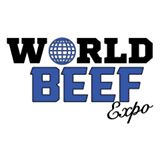 World Beef Expo ScholarshipName:  		Birth Date:   Street Address:   City:  	 State:   Zip Code:  Phone Number:   		Parent’s Name(s):  Email Address  Have you exhibited cattle at the World Beef Expo?   Number of Years: Have you participated in Youth Sweepstakes at World Beef Expo?Number of Years:  College major/area of study:  High school/college grade point average: In 250 words or less, please describe your current involvement in agriculture, especially the beef industry, and your future goals/career plans:Signature of Applicant					Date SignedPersonal InformationBeef Experience